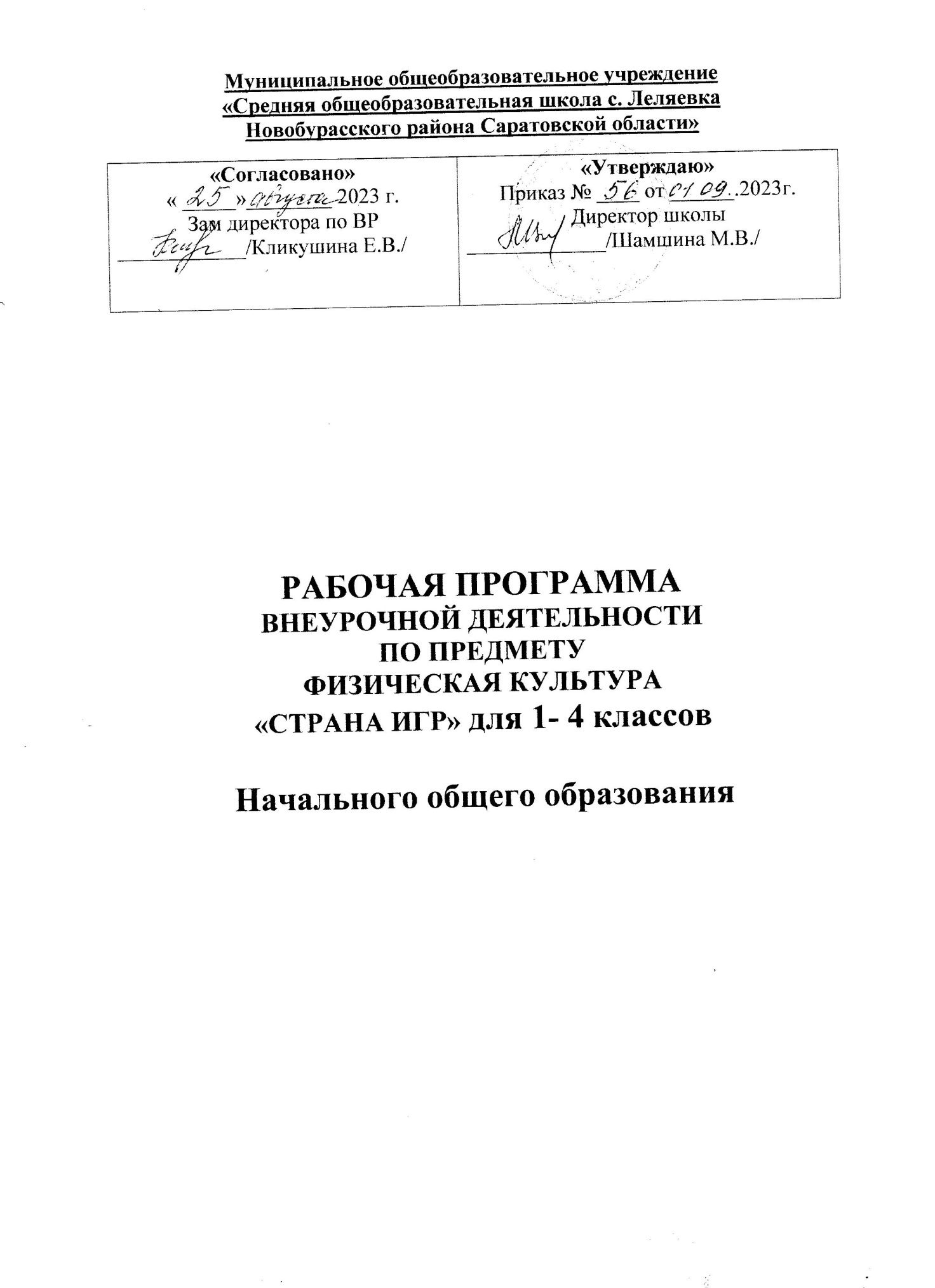 Пояснительная запискаПрограмма разработана на основе методических рекомендаций и примерной программы по организации внеурочной деятельности обучающихся начальной школы  (М., Просвещение, 2012 г.)    	Образовательный процесс в современной школе постоянно усложняется, и это требует от обучающихся значительного умственного и нервно-психического напряжения. Доказано, что успешность адаптации к новым условиям обеспечивается, помимо других важных факторов, определенным уровнем физиологической зрелости детей, что предполагает хорошее здоровье и физическое развитие, оптимальное состояние центральной нервной системы и функций организма, определенный уровень сформированности двигательных навыков и развития физических качеств. Это дает возможность выдерживать достаточно серьезные психофизические нагрузки, связанные со школьным режимом и новыми условиями жизнедеятельности.    Однако невысокий уровень здоровья и общего физического развития многих детей, поступающих в первый класс, дальнейшее его снижение в процессе обучения представляют сегодня серьезную проблему. У многих первоклассников наблюдается низкая двигательная активность, широкий спектр функциональных отклонений в развитии опорно-двигательного аппарата, дыхательной, сердечно - сосудистой, эндокринной и нервной систем, желудочно-кишечного тракта и др.Детский организм по своим анатомо-физиологическим особенностям более чувствителен к неблагоприятным влияниям окружающей среды, а потому нуждается в таких внешних условиях обучения и воспитания, которые исключили бы возможность вредных влияний и способствовали бы укреплению здоровья, улучшению физического развития, повышению успешности учебной деятельности и общей работоспособности.В связи с этим обязательная оздоровительная направленность коррекционно-развивающего образовательного процесса должна быть напрямую связана с возможностями игры, которыми она располагает как средством адаптации младших школьников к новому режиму. Игра способна в значительной степени обогатить и закрепить двигательный опыт детей и минимизировать те негативные моменты, которые имелись в их предшествующем физическом развитии и/или продолжают существовать. Результативно это может происходить только в том случае, если педагог хорошо знает индивидуальные особенности и потребности физического развития своих учеников, владеет рациональной технологией «встраивания» разнообразных подвижных, спортивных игр в режим жизнедеятельности младшего обучающегося и обладает широким арсеналом приемов использования их адаптационного, оздоровительно-развивающего и коррекционного потенциала.Содержание программыПрограмма предусматривает задания, упражнения, игры на формирование коммуникативных, двигательных навыков, развитие физических навыков. Это способствует появлению желания общению с другими людьми, занятиями спортом, интеллектуальными видами деятельности. Формированию умений работать в условиях поиска, развитию сообразительности, любознательности программы начального общего образования.Программа внеурочной деятельности по спортивно-оздоровительному направлению направлена на нивелирование следующих школьных факторов риска: школьные страхи, большие учебные нагрузки и трудности в усвоении школьной программы, интенсификация учебного процесса. Только наличие системы работы по формированию культуры здоровья и здорового образа жизни позволит сохранить здоровье обучающихся в дальнейшем.Итак, подвижные игры в комплексе с другими воспитательными средствами представляют собой основу начального этапа формирования гармонически развитой, активной личности ,сочетающей в себе духовное богатство, моральную чистоту и физическое совершенство. Впечатления детства глубоки и неизгладимы в памяти взрослого человека. Они образуют фундамент развития его нравственных чувств, сознания и дальнейшего проявления их в общественно- полезной и творческой деятельности.В процессе игры дети учатся выполнять определенный алгоритм заданий, игровых ситуаций, на этой основе формулировать выводы. Совместное с учителем выполнение алгоритма – это возможность научить обучающегося автоматически выполнять действия, подчиненные какому-то алгоритму.Игры – это не только важное средство воспитания, значение их  шире – это неотъемлемая часть любой национальной культуры. В «Подвижные игры» вошли: народные игры, распространенные в России в последнее столетие, интеллектуальные игры, игры на развитие психических процессов, таких как: внимание, память, мышление, восприятие и т.д.  Они помогают всестороннему развитию подрастающего поколения, способствуют развитию физических сил и психологических качеств, выработке таких свойств, как быстрота реакции, ловкость, сообразительность и выносливость, внимание, память, смелость, коллективизм. Некоторые игры и задания могут принимать форму состязаний, соревнований между командами.Место кружка в учебном плане.Программа рассчитана на  68 часов в год с проведением занятий 2 раза в неделю, продолжительность занятия 35 - 45 минут. Содержание  отвечает требованию к организации внеурочной деятельности. Подбор игр и заданий отражает реальную физическую, умственную подготовку детей, содержит полезную и любопытную информацию, способную  дать простор воображению.Ценностными ориентирами содержания данного кружка являются:– формирование умения рассуждать как компонента логической грамотности;– формирование физических, интеллектуальных умений, связанных с выбором алгоритма действия,– развитие познавательной активности и самостоятельности обучающихся;– привлечение обучающихся к обмену информацией в ходе свободного общения на занятиях.Цель программы: удовлетворить потребность младших школьников в движении, стабилизировать эмоции, научить владеть своим телом, развить физические, умственные и творческие способности, нравственные качества.Основными задачами данного курса являются:укрепление здоровья обучающихся посредством развития физических качеств;развитие двигательных реакций, точности движения, ловкости;развитие сообразительности, творческого воображения;развитие коммуникативных умений;воспитание внимания, культуры поведения;создание проблемных ситуаций, активизация творческого отношения обучающихся к себе;обучить умению работать индивидуально и в группе, развить природные задатки  и способности детей;развитие доброжелательности, доверия и внимательности к людям, готовности к сотрудничеству и дружбе, оказание помощи тем, кто в ней нуждается.развитие коммуникативной компетентности младших школьников на основе организации совместной продуктивной деятельности;     Тематическое планирование 1 классаТематическое планирование 2 классаТематическое планирование 3 классаТематическое планирование 4 классМетодические рекомендацииПростые и усложненные игры-догонялки, в которых одним приходится убегать, а другим догонять убегающих. Догонялки имеют много разновидностей, начиная от простых салок и кончая сложными салками, разные условия и разные правила. Игры-поиски. Игры, направленные на развитие координации, скорости движения, умения соблюдать правила. Эмоциональный тонус игры способствует отдыху участников после работы не только интеллектуальной, но и физической, поскольку в процессе игры активизируются иные центры нервной системы и отдыхают у томленные центры. Игры с быстрым нахождением своего места . В этот раздел входят игры, в которых играющие по сигналу разбегаются и затем по новому сигналу должны быстро найти себе место (старое или новое). Эти игры развивают быстроту реакции, сообразительность, вырабатывают способность ориентироваться в пространстве. Весь материал разделяется на отдельные разделы:раздел - «Русские народные игры», изучается с 1-го по 4-й      
          класс.раздел - «Игры народов России», изучается со 2 по 4-й класс.раздел - «Подвижные игры», изучается в 1-х и 2-х классах.раздел - «Эстафеты», изучается в 1-4-х классах.Такое распределение изучения игр позволяет учителю следовать от простого к сложному, а детям - знакомиться с играми, которые соответствуют их возрастным способностям. Детям 6-7 лет присуще постоянно находиться в движении, поэтому учебный материал в этих классах простой и легко запоминающийся. Он позволяет детям удовлетворить их потребность в движении. А вот для обучающихся 8-10 лет, помимо движения, нужен еще и занимательный материал. Знакомясь с историей и играми различных народов, они не только развиваются физически, но еще и развивают свой кругозор. Мы должны стремиться к тому, чтобы сделать из детей не атлетов, акробатов или людей спорта, а лишь здоровых, уравновешенных физически и нравственно людей.цели изучения по каждому разделу«Русские народные игры»Цели: провести знакомство с играми своего народа, развивать физические способности детей, координацию движений, силу и ловкость. Воспитывать уважительное отношение к культуре родной страны.На первом занятии проводится знакомство с историей русской игры.«Игры народов России»Цели: познакомить с разнообразием игр различных народов, проживающих в России. Развивать силу, ловкость и физические способности. Воспитывать толерантность при общении в коллективе.«Подвижные игры»Цели: совершенствовать координацию движений. Развивать быстроту реакции, сообразительность, внимание, умение действовать в коллективе. Воспитывать инициативу, культуру поведения, творческий подход к игре. «Эстафеты»Цели: познакомить с правилами эстафет. Развивать быстроту реакций, внимание, навыки передвижения. Воспитывать чувства коллективизма и ответственностиЛичностными результатами кружка «Страна игр»являются следующие умения:оценивать поступки людей, жизненные ситуации с точки зрения общепринятых норм и ценностей; оценивать конкретные поступки как хорошие или  плохие;выражать  свои эмоции;понимать эмоции других людей, сочувствовать, сопереживать;Метапредметными результатами кружка «Страна игр» является формирование универсальных учебных действий (УУД).Регулятивные УУД:определять и формировать цель  деятельности с помощью учителя;проговаривать последовательность действий во время занятия;учиться работать по определенному алгоритмуПознавательные УУД:умение делать выводы в результате совместной работы класса и учителя;Коммуникативные УУД:планирование учебного сотрудничества с учителем и сверстниками — определение цели, функций участников, способов взаимодействия;постановка вопросов — инициативное сотрудничество в поиске и сборе информации;разрешение конфликтов — выявление, идентификация проблемы, поиск и оценка альтернативных способов разрешения конфликта, принятие решения и его реализация;управление поведением партнёра — контроль, коррекция, оценка его действий;умение с достаточной полнотой и точностью выражать свои мысли в соответствии с задачами и условиями коммуникации; владение монологической и диалогической формами речи в соответствии с грамматическими и синтаксическими нормами родного языка, современных средств коммуникации.сформировать навыки позитивного коммуникативного общения;Формы занятий:Занятия полностью построены на игровых обучающих ситуациях с использованием спортивного инвентаря и без него.                                                  Планируемый результат:-у выпускника начальной школы выработается потребность к систематическим занятиям физическими упражнениями и подвижными играми;- сформировано начальное представление о культуре движении;    - младший обучающийся сознательно применяет физические упражнения для повышения        работоспособности, организации отдыха и укрепления  здоровья;-обобщение и углубление знаний об истории, культуре народных игр;             - умение работать в коллективе.Тематическое планирование «Подвижные игры»1-й класс (66 часов) Тематическое планирование «Подвижные игры»2-й класс (68 часов)Тематическое планирование «Подвижные игры»3-й класс (68 часов) Тематическое планирование «Подвижные игры» 4-й класс (68 часов)№Разделы Кол-во часов1Русские народные игры162Подвижные игры343Эстафеты16итого66№Разделы Кол-во часов1Русские народные игры222Подвижные игры163Эстафеты164Игры народов России14итого68№Разделы Кол-во часов1Русские народные игры222Эстафеты123Игры народов России34итого68№Разделы Кол-во часов1Русские народные игры382Эстафеты163Игры народов России14итого68№п/пТема занятияКол-вочасовДатаДата№п/пТема занятияКол-вочасовпланфакт1-2Гуси-лебеди23-4У медведя во бору25-6Филин и пташки27-8Палочка - выручалочка29-10Блуждающий мяч211-12Классики213-14Ловишка в кругу215-16Пчелки и ласточки217-18К своим флажкам219-20Кот идет221-22Северный и южный ветер223-24Соревнования скороходов225-26Колдунчики227-28Аисты229-30Пчелы и медведи231-32Хитрая лиса233-34Ловишки с приседаниями235-36Переправа с досками237-38Туннель239-40Собери урожай241-42На погрузке арбузов243-44Принеси мяч245-46Успей перебежать247-48С мячом249-50Весёлые старты251-52Совушка253-54Мышеловка255-56Пустое место257-58Карусель259-60Кто быстрее?261-62Конники-спортсмены263-64Лягушата и цыплята265-66Карлики и великаны2№п/пТема занятияКол-вочасовДатаДата№п/пТема занятияКол-вочасовпланфакт1-2Русская народная игра «Жмурки»23-4Русская народная игра «Кот и мышь»25-6Русская народная игра «Горелки»27-8Русская народная игра «Салки»29-10Русская народная игра «Пятнашки»211-12Русская народная игра «Охотники и зайцы»213-14Русская народная игра «Фанты»215-16Русская народная игра «Ловушки с приседаниями»217-18Русская народная игра «Волк» 219-20Русская народная игра «Птицелов»221-22Подвижная игра «Совушка»223-24Подвижная игра «Мышеловка»225-26Подвижная игра «Пустое место»227-28Подвижная игра «Карусель»229-30Подвижная игра «Кто быстрее?»231-32Подвижная игра «Конники-спортсмены»233-34Подвижная игра «Лягушата и цыплята»235-36Подвижная игра «Карлики и великаны»237-38Эстафета «Передача мяча»239-40Эстафета «С мячом»241-42Эстафета зверей243-44Эстафета «Быстрые и ловкие»245-46Эстафета «Вызов номеров»247-48Эстафета по кругу249-50Эстафета с обручем251-52Эстафета со скакалкой253-54Русская народная игра «Гори, гори ясно!»255-56Башкирские народные игры «Юрта», «Медный пень»257-58Бурятская народная игра «Ищем палочку»259-60Дагестанские народные игры «Выбей из круга», «Подними платок»261-62Марийская народная игра «Катание мяча»263-64Татарская народная игра «Серый волк»265-66Якутские народные игры «Сокол и лиса», «Пятнашки»267-68Чувашская игра «Рыбки2№п/пТема занятияКол-во часовДатаДата№п/пТема занятияКол-во часов1-2Русская народная игра «Краски»23-4Русская народная игра «Гори, гори ясно»25-6Русская народная игра «Ляпка»27-8Башкирские народные игры «Юрта», «Медный пень»29-10Бурятская народная игра «Ищем палочку»211-12Дагестанские народные игры «Выбей из круга», «Подними платок»213-14Кабардино-балкарская народная игра «Под буркой»215-16Калмыцкие народные игры «Прятки», «Альчик!»217-18Карельские народные игры «Мяч», «Я есть!»219-20Игры народов Коми «Невод»,»Стой, олень!»221-22Марийская народная игра «Катание мяча»223-24Татарская народная игра «Серый волк»225-26Якутские народные игры «Сокол и лиса», «Пятнашки»227-28Удмуртские народные игры «Водяной», «Серый зайка»229-30Чечено-ингушская игра «Чиж»231-32Тувинские народные игры «Стрельба в мишень», «Борьба»233-34Мордовские народные игры «Котел», «Круговой»235-36Северо-осетинская игра «Борьба за флажки»237-38Чувашская игра «Рыбки»239-40Игра народов Сибири и Дальнего Востока «Льдинки, ветер и мороз»241-42Эстафета «Вызов номеров»243-44Эстафета по кругу245-46Эстафета с обручем247-48Эстафета с мячом249-50Эстафета «Быстрые и ловкие»251-52Эстафета «Встречная»253-54Русская народная игра «Салки»255-56Русская народная игра «Пятнашки»257-58Русская народная игра «Охотники и зайцы»259-60Русская народная игра «Фанты»261-62Русская народная игра «Ловушки с приседаниями»263-64Русская народная игра «Волк»265-66Русская народная игра «Птицелов»267-68Русская народная игра «Горелки»2№п/пТема занятияКол-во часовДатаДата№п/пТема занятияКол-во часовпланфакт1-2Русская народная игра «Жмурки»23-4Русская народная игра «Кот и мышь»25-6Русская народная игра «Горелки»27-8Русская народная игра «Салки»29-10Русская народная игра «Пятнашки»211-12Русская народная игра «Охотники и зайцы»213-14Русская народная игра «Фанты»215-16Русская народная игра «Ловушки с приседаниями»217-18Русская народная игра «Волк» 219-20Русская народная игра «Птицелов»221-22Русская народная игра «Гори, гори ясно!»223-24Башкирские народные игры «Юрта», «Медный пень»225-26Бурятская народная игра «Ищем палочку»227-28Дагестанские народные игры «Выбей из круга», «Подними платок»229-30Марийская народная игра «Катание мяча»231-32Татарская народная игра «Серый волк»233-34Якутские народные игры «Сокол и лиса», «Пятнашки»235-36Чувашская игра «Рыбки237-38Эстафета «Передача мяча»239-40Эстафета со скакалкой241-42Эстафета «С мячом»243-44Эстафета зверей245-46Эстафета «Быстрые и ловкие»247-48Эстафета «Вызов номеров»249-50Эстафета по кругу251-52Эстафета с обручем253-54Русская народная игра «Салки»255-56Русская народная игра «Пятнашки»257-58Русская народная игра «Охотники и зайцы»259-60Русская народная игра «Краски»261-62Русская народная игра «Гори, гори ясно»263-64Русская народная игра «Третий лишний»265-66Русская народная игра «Пятнашки»267-68Русская народная игра «Охотники и зайцы»2